  «Ты молодец!»    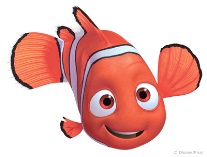 Устная работа: Оцени себя: Оцени одноклассника:Самостоятельно (9 примеров):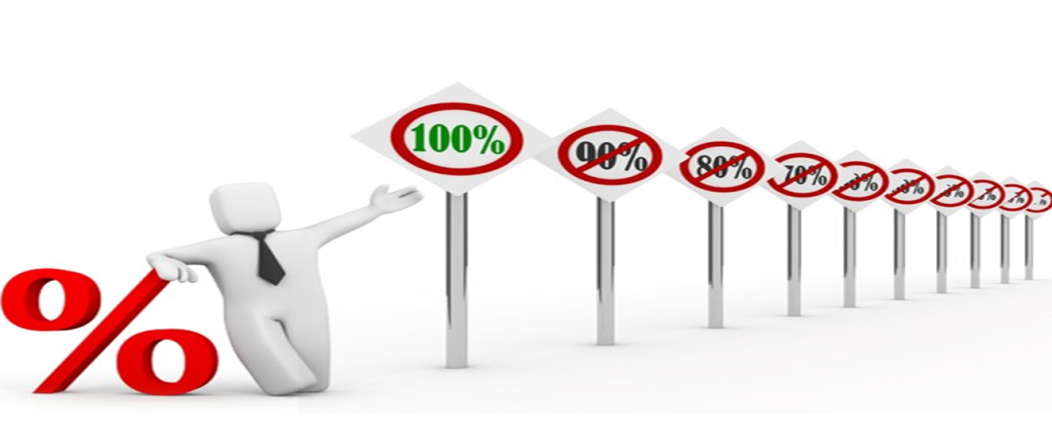 Критерии оценки:  «3» - 5-6 верных «4» - 7-8 верных«5» – 9 верныхОценка:             Оцени себя:     Шкала для перевода баллов в школьную оценку:Если вы набрали сумму: от 1 до 3 баллов – отметка «2»;от 4 до 7 баллов – отметка «3»;От 8 до 10 баллов – отметка «4»; от 11 до 12 баллов – отметка «5».Сегодня на уроке:(продолжите фразы) -мне было интересно…                                                                      -мне было легко…                                                                      -сложность у меня вызвало…                                                                      -меня удивило…Фамилия, ИмяФ.И.Уровни усвоенияОбразовательныересурсыКритерииВоспроизведениеЯ могу назвать определение процента.1ПониманиеЯ понимаю смысл термина «проценты»;                                             Могу пояснить, как перевести проценты в десятичную дробь.2ПрименениеЯ могу решать задание по данной теме3АнализЯ умею решать задачи по данной теме, решил(а) задачу про Спанч Боба 3ОценкаЯ могу самостоятельно составить задание. Доказать значимость данной темы. И объяснить тему одноклассникам.3